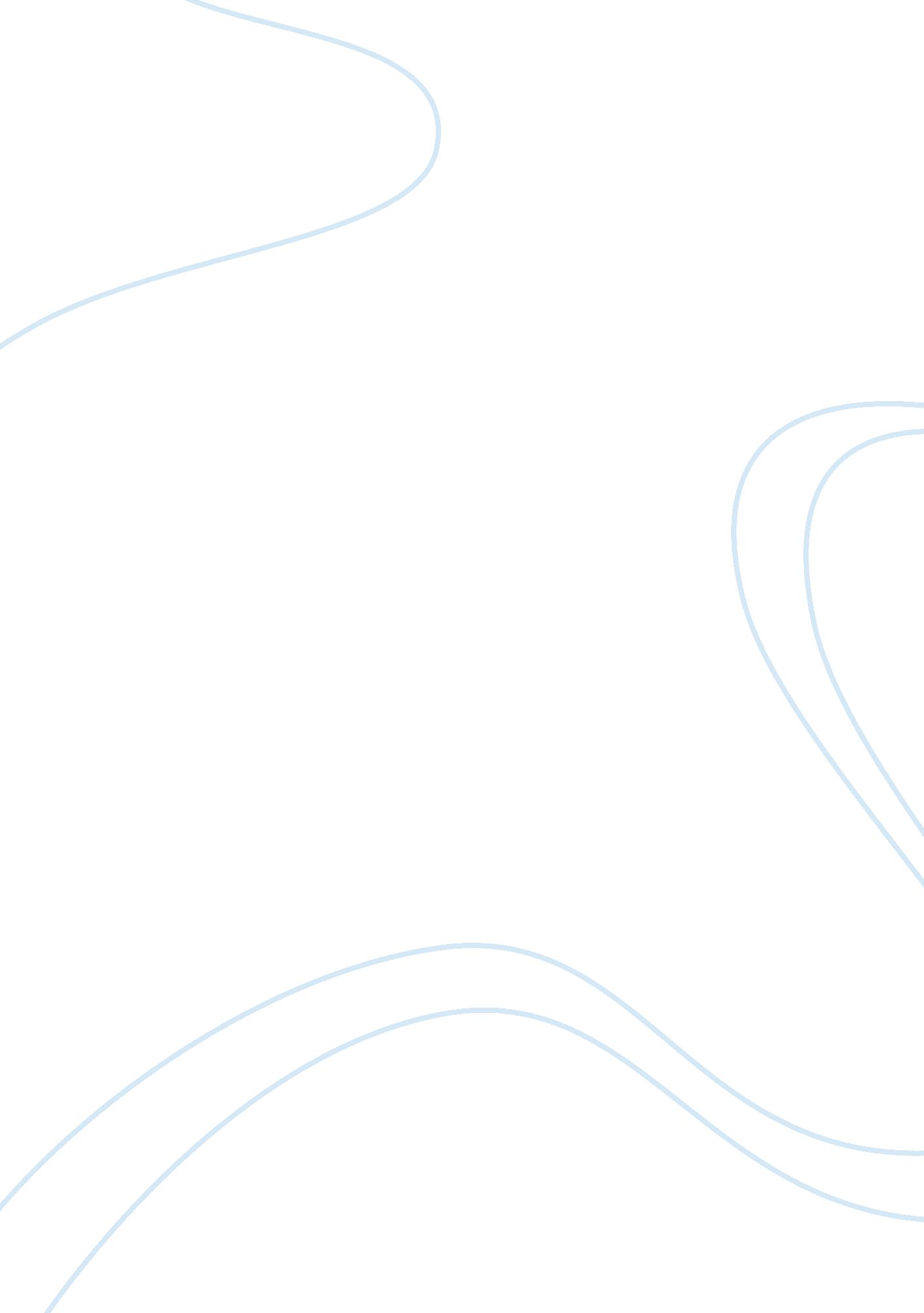 The education implementation in singaporeLaw, Contract Law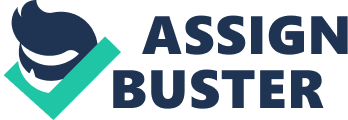 The authorities has made the fantastic growing in instruction by making many authorities aided and private establishment for universe broad instruction. Compulsory Educations ( CE ) for all childrens who are above the age four. This pays manner for quality instruction for Singapore. The Singapore authorities accepted CE in 1999. Apart from instruction the schools provide different curricular activities for the extra accomplishments. The cosmopolitan instructions toprimary and secondarydegrees. CE looked important and value for Singapore circumstance. Among 45, Singapore ranked 4th in instruction system ( Progress in international reading literacy survey, 2006 ) . MOE has made enormous procedure in instruction system. The Singapore instruction is most secured state for choice instruction around the universe, the authorities ( MOE ) has introduced many new structured for instruction system and got strong repute. In 2010 the one-year budget for instruction $ 9. 7 billion, over 350 schools in primary, secondary and station secondary instruction. For quality educational system Singapore has been ranked 1st. The planetary partnership with the coaction of universities from worldwide are accepted by MOE. Singapore known for universes best executing school system. The instruction system in Singapore 's are adopted by the MOE that leads to the Singapore to universe category instruction. ( MOE ) The vigorous third instruction will pull international pupils to obtain occupations and wealth. Top institutes like NUS and NTU has founded effectual in regional repute ( eg ; NUS was rated as one of top 5 multi disciplinary university in Asia. This two establishment has the capableness of pulling the international pupils from abroad. This indicates the large pool universities which might increase Singapore part for international pupils market. Even so the attract of full fee giving international pupils entirely in the undergraduate and professional graduate student status ( eg: MBA Programmers ) merely non in research oriented postgraduate programmes. The universe category universities that could keep recession for featuring out universe category R & A ; D, this aid in branding Singapore corresponds a Chancellor of the Exchequer instruction hub. The present universities NUS, NTU and SMU these are the cardinal university subdivision, which creates Singapore 's regular endowment line for regional schools and offering good international instruction. The organisation of recent educational establishment and companies has given 22, 000 new occupations, in this 13, 000 aspires learning related and 9, 000 aspires administrative, managerial. The investing in instruction of Singapore curves set up with old ages of schooling, with return to third instruction largely higher than non third instruction. The architecture of Singapore 's economic system builds high value to knowledge activities. The private returns toeducationscopes of 6-10 % . Proposed norm of private rate to return higher instruction ( higher than secondary ) is doubled the rate. 19 % to private on versus 11 % for societal rate return in higher instruction. Polytechnic instruction has accomplished rate of return than secondary instruction, the rate of return to third instruction ( polytechnic and universities ) ciphering clip series information declined for past 2o old ages. Third instruction for completed universities degree increases the pay rate by 18 % over all that is diploma and above. The rates of return university arose in 2004 while comparing 2001 except postgraduate degree. The rate of return in station alumnus pupil at maestro degree has risen varies from 19. 5 % in 2001 to 23. 1 % in 2004. Doctorate degree increased for first grade and Masterss degree. The return university has increased loosely in 2004 compared to 2001. Singapore Standard educational categorization ( SSEC ) , 2000. In engineering school and university degree they achieved award in highest reserve. By the CPE ( Council for private instruction ) has regulated the private instruction sectors gifted with legislative power. The local private instruction industry helps the capacity for development. The CPE made a function in developing private instruction industries, the attack of holistic addition the overall quality for private instruction participants. Among private instruction establishment the industrial leaders and associations has created strong civilization duty. In Dec 2009 private instruction act was visualized to registration model for the overseas of private instruction sectors. The sure and good regarded private instruction sector, the rise of pupil public assistance services has made private instruction sectors increases for the international pupils. The ICPE ( Integrity, Care, Professionalismand Excellence ) this should be undertaken by staffs in CPE for the overall development of pupils. The council has developed two strategies as ERF ( Enhanced Registration Framework ) and choice confidence strategy known as EduTrust. The ERF strategy undertakes the private instruction establishment supplying classs in grade and sheepskin as full clip for taking award enfranchisement, by fall ining MOE the private instruction establishment chief watercourse schools offering fulltime predatory courses. EduTrust strategy has mentioned quality in certification for the private instruction institution. The celebrated private instruction sectors have the international attached universities to the Singapore establishment. Education aims to work with industry leader and association to make a strong civilization for duty among private instruction establishments. International Students can hold good instruction quality. Cost competitory is just for pupils to acquire universe category instruction quality when comparing UK, USA and Australia. Asia pacific regional hub for third institutions. Inter cross civilization applicable for international pupils in language. Region for top states to international pupils particularly China and India. Place for safe instruction to pupils from different countries. Apart from instruction the extracurricular activities attracted more international pupils. The deficiency of quality in linguisticcommunicationpronunciation by professors and teachers. Accommodation deficit is affordable. The private bureau quality is assurable for students. Student base on balls is complicated to private establishment and schools. By pulling international pupils the private sectors has gained, so the deficiency of quality in instruction In higher instruction the planetary market is around US $ 30billonThe pupils from Asia is 45 % by top beginning countryThere is demand in growing to Asiatic pupils for quality in education. The GDP growing per capita ( % ) in 2001-2006 is 2. 4Public disbursement on instruction ( % GDP ) in 2001-2006 is 3. 7The third school registration ( % gross ) in 2001-2006 is 29. 8 There is an chances to international pupils to take other countries. In Singapore the international pupils from private establishment do n't hold chances that lowers the value educationThe authorities concerted selling of host states to pull international pupils ( eg: US section of province ) . Quality abroad establishment perceived here ( US, UH and Canada ) . Invention of more figure of IT companies The Singapore authorities is bettering their concern in instruction and there is a demand for quality in instruction. Many private establishments are pulverizing their sectors in instruction field with offering degree certifications valid equal to universe category instruction. Singapore is best for higher instruction in universe because more Numberss of new reaching of foreign private sectors so the quality of higher instruction going low. The Singapore authorities taking their higher instruction in measure mode. In June 2o1o the Singapore authorities MOE ( ministry of instruction ) announced an S $ 850million ( us $ 628 ) contract for the standard ict operatingenvironment( soe ) for all authorities and authorities aided schools The Raffless instruction corporation steped in Singapore in 1990 this corporation has achieved about 17 colleges transversally the Asia pacific- Singapore, Malaysia, India, Australia, China, hong kong, Mongolia and Thailand. In 2004 Raffless entered their concern direction instruction sectors with geting of Hartford, the Raffless made in two group of college trade names as RafflesDesign and Hartford institutes. the Raffless frequently concentrate in design classs besides this they offer diplomas and degrees. the grade certified by universities of engineering and middlesex university for Masterss also. The instruction market in Singapore is little incomparison to the regional market and it is of import for Raffless instruction corporation to develop its footmark in the part to take advantage of the turning demand for instruction in Singapore. Raffles instruction corporation has made their growing demand for instruction, they are the best private instruction organisation for Singapore. many awards won by their pupils in international competitions in different classs in course of study activities. they are the one of developed instruction corporation in Singapore In 1993 the stansfeild school of concern had began with offering London university for external grade programmes it include the Singapore institute of commercialism at now. stansfield function in English programme to fit the pupils from the school with skilled English so the pupils can make their grade programme at Singapore institute of commerce. In Singapore 40 pupil from China are analyzing at the SIC. The stansfield is acquiring bigger in Asia at market degree. This group build up their concern schools in India, China and Vietnam this is because the pupils from Asia can easy travel between these different colleges. This establishment construction is strong and so the pupils can make their first twelvemonth in China, their 2nd in India and their 3rd in Singapore. This group needs to supply more than grade so add value by offering more abroad exposure the Asians Pacific pupils prefer Singapore for third instruction by this group. Like Singapore, our programmes are geared towards assisting kids who graduate from abroad kindergartens to be good prepared and confident when they enter into states formal school system. 'The Crestar instruction group focal point on younger kids 's to different course of study activities. They are supplying the preschool instruction, infant attention and pupil betterment services. Besides this kinder land runs ELFA preschool and kid attention Centre. These three trade names, kinder land, ELFA and the Crestar larning all have overseas at now. The Crestar other preschool trade name is ELFA, which has quality for larning to all, the school speech patterns on skill footing of Chinese linguistic communication which set up in2000, this group are more than 20 Centre 's in China and Singapore. The Centre 's gives support to educational programmes such instructions like how to utilize abacus, painting or originative writing. 107 Centre 's with half already based outside Singapore. 'CEG ( Crestar Education Group ) 's strength lies in its capableness to offer assorted preschool instruction service in course of study development, teacherpreparation, Centre operation, franching and auxiliary enrichment programmes ' The group has sustained the maximal growing degree to universe market. These three establishment are top most superior in universe category universities ( WCU ) . The WCU is a deferral Centre 's to put to death the universe category R & A ; D carry over cognition to industry and Chancellor of the Exchequer to educational hub. NUS ( National University Of Singapore ) and NTU ( Nan yang Technological University ) , the establishment is host and competitory universities in Singapore. These two universities made their landmark for quality instruction. These two universities attempts in instruction have made Singapore 's instruction system democratic in universe market. The NTU and NSU growing rate is ( CAGR ) 8. 3 % over 2000-2009. The MOE adopts the instruction systems to these universities. The authorities has decided to allow NUS and NTU independently has a ability by integrating net income companies same to SMU is greater run. Both NTU and NUS is one of the best manner for passing public fund in a manner of efficient has bond for rule greater answerability. NUS has been ranked 18th among 200 universities in world. NUS has renowned intechnologyand IT universities placed 9th in the study of module ranking, celebrated universities. They had 14 modules and schools offering taking classs foremost and higher grades. They are one of best establishment for the international pupils to prosecute their sheepskin and grades in Singapore NTU in 2004 by the economic expert intelligence unit they have rated best in the universe for MBA pupils by the member economic expert group ranking. NTU was among universe 's top 100 MBA schools, for portion clip. This is a all right establishment for making polytechnic and other diploma. NTU made their superior 9th topographic point out of 39 universities in scientific discipline and engineering schools overall all right MBA schools 2000 class in Asia. Four colleges and two autonomy establishment is organized by NTU the colleges provide undergraduate and station alumnus SMU ( Singapore direction universities ) is undertaken by the private owned establishment formed as a mixture with Wharton schools of concern in universities of Pennsylvania. The University has junctions for establishment and schools. The concern schools, station alumnuss and besides double degree classs with jurisprudence are the familiar to this establishment. The under alumnus and station alumnus are widely preferred by the pupils. The university constructing up their construction for pulling international pupils. The grade classs and the extracurricular activities paying every bit good instruction systems. The SMU is private establishment which is adopted by the MOE. The celebrated Edu Trust certification has being provided by these establishments. These made the quality instruction good in Singapore. . NTU, NSU and SMU has the argument formats for holding their ain ideas to be shared in the argument conference made by this group 